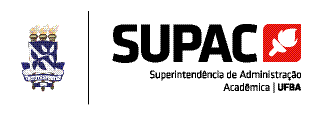 FICHA DE INSCRIÇÃO PARA SELEÇÃOALUNO ESPECIAL DE PÓS-GRADUAÇÃOATENÇÃO:- O(a) Candidato(a) a Categoria de Aluno Especial poderá matricular-se no máximo em 04 (quatro) componentes curriculares, respeitando também um limite máximo em 02 (duas) disciplinas por semestre (§ 1º do Artigo 14 das Normas Complementares dos Cursos de Pós Graduação).- Toda solicitação deverá vir acompanhada da Guia de Recolhimento (GRU) referente à taxa de inscrição, cópia de documento de Identidade e comprovante de ser aluno regular ou concluinte de Instituição de Ensino Superior.- Não será concedida matrícula ao estudante de curso regular de mesmo nível na UFBA.- A efetivação da matrícula será realizada no Colegiado de Curso em período definido no Calendário Acadêmico.- O não comparecimento do candidato na data de efetivação de matrícula caracterizará como desistência.- Esta autorização não poderá conter rasuras.Ciente das informações acima.AUTORIZAÇÃO DO COLEGIADO DO CURSOAutorizo o(a) Sr(a) ______________________________________________________________________ a efetivar inscrição no(s) componente(s) curricular(es)/turma acima autorizado(s) na Categoria de Aluno Especial.ESTE FORMULÁRIO PODE SER ENCONTRADO NO ENDEREÇO: http://www.supac.ufba.br/CARE – COORDENAÇÃO DE ATENDIMENTO E REGISTROS ESTUDANTISEndereço: Rua Araújo Pinho, 265 - Canela CEP: 40110-150 - Salvador/BahiaNOMENOMENOMENOMENOMENOMENOMENOMENOMENOMENOMENOMENOMENOMENOMENOMENOMENOMENOMEMATRÍCULAMATRÍCULAMATRÍCULADATA DE NASCIMENTODATA DE NASCIMENTODATA DE NASCIMENTODATA DE NASCIMENTOSEXOSEXOSEXOSEXOSEXONACIONALIDADENACIONALIDADENACIONALIDADENACIONALIDADENACIONALIDADENACIONALIDADENACIONALIDADENATURALIDADENATURALIDADENATURALIDADENATURALIDADENATURALIDADEUF///(    ) MASC(    ) MASC(    ) MASC(    ) FEM(    ) FEMESTADO CIVILESTADO CIVILESTADO CIVILESTADO CIVILESTADO CIVILTIPO DE DOCUMENTOTIPO DE DOCUMENTOTIPO DE DOCUMENTOTIPO DE DOCUMENTOTIPO DE DOCUMENTONº DOC.Nº DOC.Nº DOC.ÓRGÃO EXPEDIDORÓRGÃO EXPEDIDORÓRGÃO EXPEDIDORÓRGÃO EXPEDIDORÓRGÃO EXPEDIDORUFUFCPFCPFNOME DO PAINOME DO PAINOME DO PAINOME DO PAINOME DO PAINOME DO PAINOME DO PAINOME DO PAINOME DO PAINOME DO PAINOME DO PAINOME DO PAINOME DA MÂENOME DA MÂENOME DA MÂENOME DA MÂENOME DA MÂENOME DA MÂENOME DA MÂENOME DA MÂENOME DA MÂENOME DA MÂETELEFONETELEFONETELEFONETELEFONETELEFONETELEFONETELEFONETELEFONECELULARCELULARCELULARCELULARCELULARCELULARCELULARCELULARCELULARE-MAILE-MAILE-MAILE-MAILE-MAIL(     ) (     ) (     ) (     ) (     ) (     ) (     ) (     ) (    ) (    ) (    ) (    ) (    ) (    ) (    ) (    ) (    ) FEZ SOLICITAÇÃO EM OUTRO COLEGIADOFEZ SOLICITAÇÃO EM OUTRO COLEGIADOFEZ SOLICITAÇÃO EM OUTRO COLEGIADOFEZ SOLICITAÇÃO EM OUTRO COLEGIADOFEZ SOLICITAÇÃO EM OUTRO COLEGIADOFEZ SOLICITAÇÃO EM OUTRO COLEGIADOMATRICULOU-SE EM DISCIPLINAS ANTERIORMENTEMATRICULOU-SE EM DISCIPLINAS ANTERIORMENTEMATRICULOU-SE EM DISCIPLINAS ANTERIORMENTEMATRICULOU-SE EM DISCIPLINAS ANTERIORMENTEMATRICULOU-SE EM DISCIPLINAS ANTERIORMENTEMATRICULOU-SE EM DISCIPLINAS ANTERIORMENTEMATRICULOU-SE EM DISCIPLINAS ANTERIORMENTEMATRICULOU-SE EM DISCIPLINAS ANTERIORMENTEMATRICULOU-SE EM DISCIPLINAS ANTERIORMENTECASO POSITIVO ESPECIFIQUECASO POSITIVO ESPECIFIQUECASO POSITIVO ESPECIFIQUECASO POSITIVO ESPECIFIQUECASO POSITIVO ESPECIFIQUECASO POSITIVO ESPECIFIQUECASO POSITIVO ESPECIFIQUE SIM  SIM  SIM  NÃO NÃO NÃO SIM SIM SIM SIM SIM NÃO NÃO NÃOSOLICITAÇÃO DE COMPONENTE CURRICULARSOLICITAÇÃO DE COMPONENTE CURRICULARTURMATURMATURMATURMAAUTORIZAÇÃOCÓDIGONOMETPEDO COLEGIADODO COLEGIADO SIM  NÃO SIM  NÃO SIM  NÃO SIM  NÃOSalvador, _____ de _______________________ de __________Assinatura do(a) Candidato(a)Salvador, _____ de _______________________ de __________Assinatura e Carimbo do(a) Coordenador(a) do Curso